My Favorite Things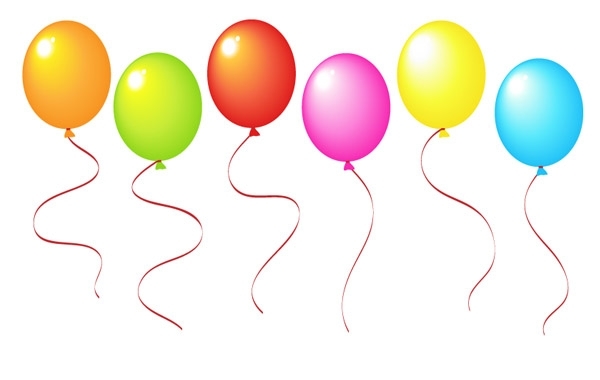  If you could have anything for your classroom, what would it be?From what top three places would you enjoy a gift card?Please return to kimkazee.mcms@gmail.comThank you for your assistance!!This will help the PTSA and Parents identify your “FAVORITES” forTeacher Appreciation week, holidays, and anytime a parent wants to get you a special gift…..NameJessica Sams Position at MCMSESOL TeacherMonogram (Initials)JSB   (Jessica Burgess Sams) Favorite Magazine?Favorite ColorPinkFavorite BeverageDr. PepperDo you drink coffee?YESIf yes, favorite K-cup brandFrench Vanilla Favorite Scent (Soap or Candle)Vanilla/Cranberry/Apple Favorite Sports TeamAtlanta FalconsDo you have any allergies that we should consider?No Electric pencil sharpenerFirst ChoiceAmazonSecond ChoiceTargetThird ChoiceStarbucks 